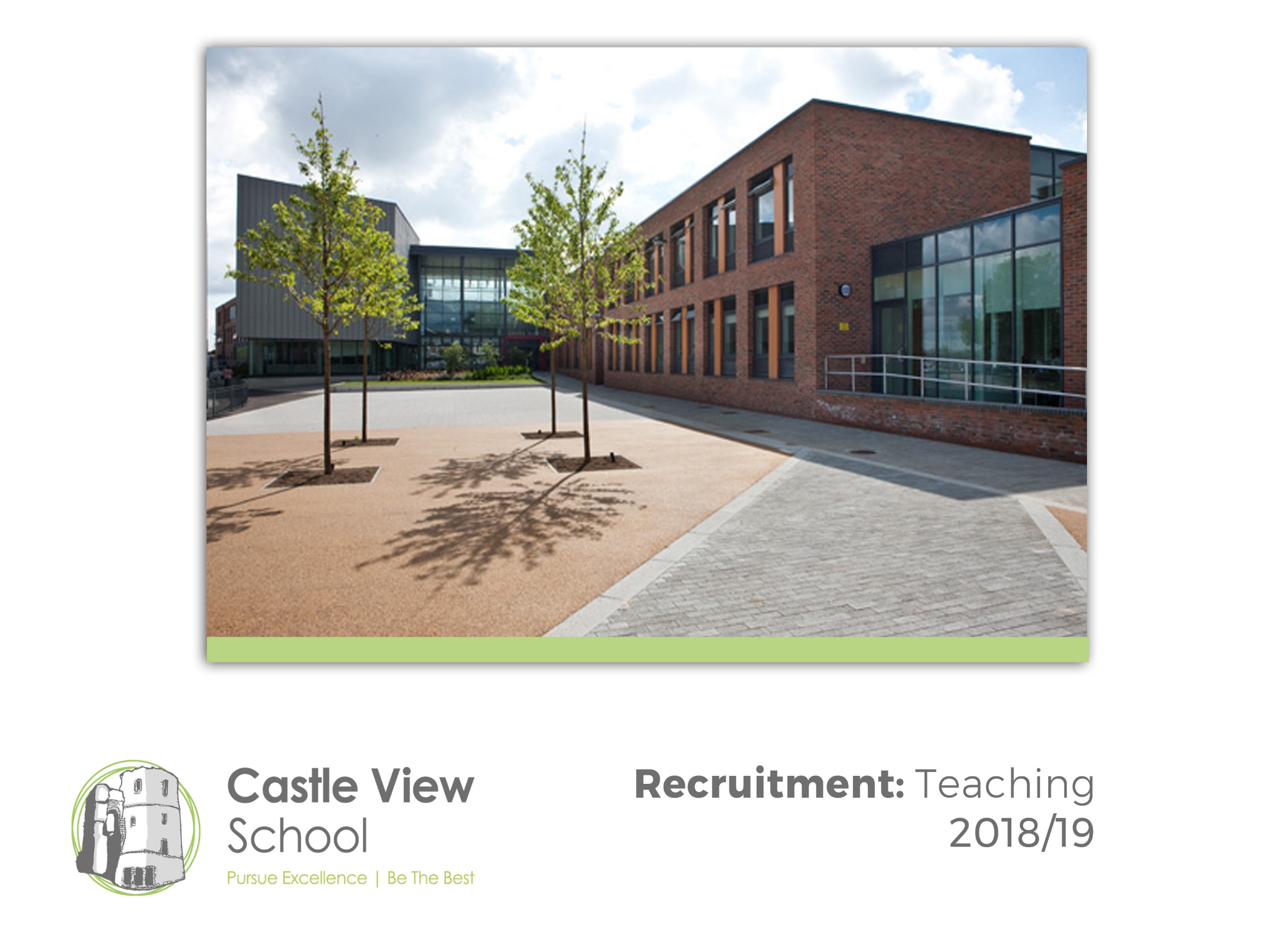 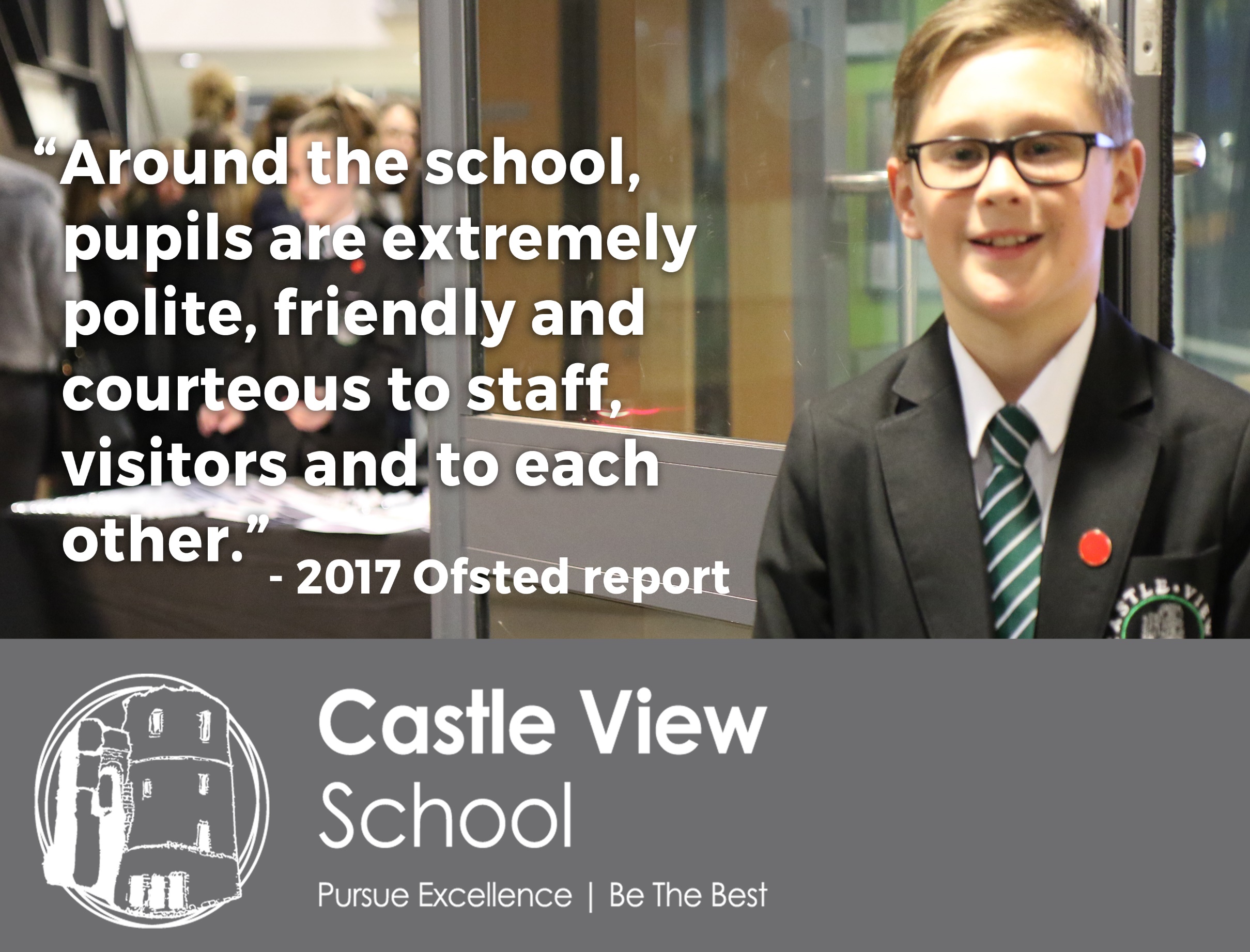 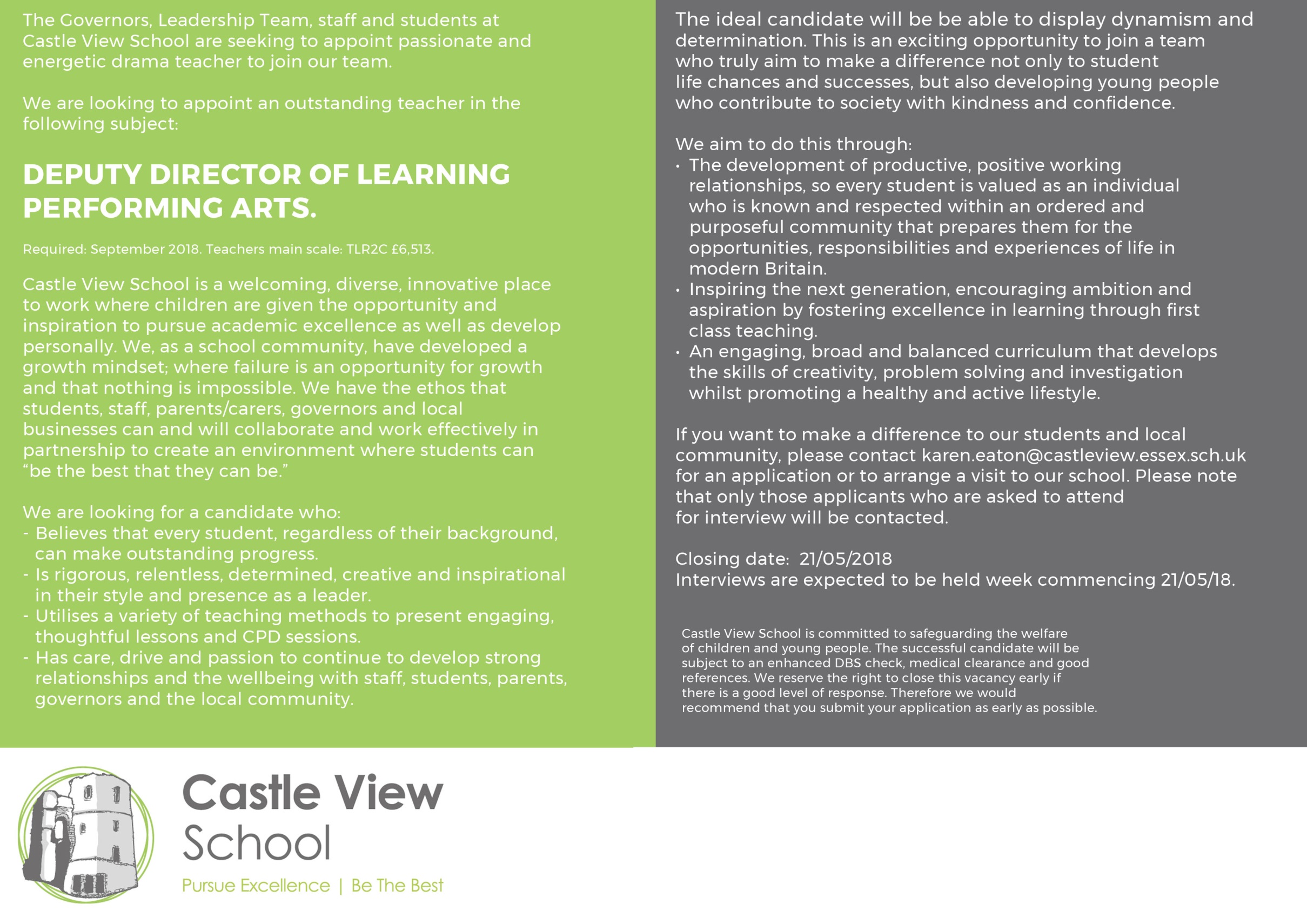 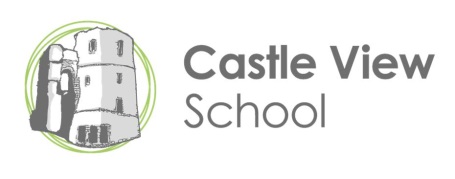 Deputy Director of Learning for Performing ArtsJob DescriptionAccountable to:	Director of Learning.The Deputy Director of Learning is responsible for:Leadership	Leading and managing staff working within the Curriculum Area focusing on school improvement	Supporting teaching staff to secure GOOD and towards OUTSTANDING	Establishing the learning climate of the Curriculum Area in line with whole school policy	Ensuring priorities within the Curriculum Area are developed and implemented though curriculum focused development 	in line with whole school priorities 	Contributing significantly to raising standards in every aspect of school improvement	Contributing to the School Development Plan	Regular tracking and monitoring of students through Review Days, Learning Walks and monitoring. Working with the Humanities team to ensure maximum impact    	Working with the Director of Learning to ensure maximum impact.Teaching and Learning	Overseeing the implementation and reviewing regular of differentiated schemes of work	Setting and monitoring progress towards Curriculum Area targets	Monitoring the use of displays in all Curriculum Areas	Contributing to cross curricular work	Ensuring the highest standards of teaching, learning and progress throughout the Curriculum    	Area, in line with school targets and School Development Plan.     	Overseeing accurate assessment all KS3 and KS4. 	Early identification of underperformance and recovery of progress	Ensuring regular tracking and monitoring       	Ensuring impact in students’ progress and attainment       	Analyse student progress attainment.	Managing behaviour for learning within the Curriculum Area including behaviour and safety.	Ensuring quality assurance in all aspects of the Curriculum AreaResources	Prioritising, allocating and monitoring the Curriculum Area budget to impact student progress and meet student need       	Ensuring the Curriculum Area fulfils health and safety requirements.People and RelationshipsIdentifying and communicating Curriculum Area staff development needs with Director of Learning in line with whole school policy	Appraising staff as required in line with the school’s performance management policy	Building a Curriculum Area ‘team’	Co-ordinating links with Special Educational Needs Staff	Inducting new staff within the Curriculum Area.    	The governing Body is committed to safeguarding and promoting the welfare of children and young people, and expects all 	staff and volunteers to share this commitment.Person Specification in addition to that for a Mainscale TeacherQualificationsEvidence of professional development relevant to the role and linked to teaching standards expectations.Knowledge and Understanding Excellent knowledge of the National Curriculum for Performing Arts at KS3 & KS4 in order to help other curriculum areas as necessary.Excellent understanding of the assessment processes at KS3 and KS4 and how to use these to support planning and raise student achievementExcellent knowledge of a wide range of pedagogic approaches to cater for different learning styles and ensure that all students are engaged.Excellent understanding of what constitutes effective teaching  for learning Excellent knowledge and understanding of strategies for promoting good relationships with students and effective behaviour management techniques Excellent knowledge of a wide range of software for use with interactive technologies and the application of these to engage and interest students. Excellent knowledge of Ofsted requirements, ensuring keeping up to date.ExperienceExperience of leadership roles within a team including designing and developing resources to support learning. Experience of working with other teachers and support professionals to extend their understanding of educational issues.Experience of robust self-evaluation and development planning linked to this. Experience of coaching other staff so that their classroom practice develops.Experience of preparing and leading training sessions. .Skills and AttributesExcellent communication skills orally and written, including confident presentations.Excellent use of ICT to make learning engaging and dynamic and to support assessment and management functions.The capacity to form positive learning - centered relationships with other professionals at different stages in their careers.The capacity to   consistently perform to a high level of success and act as a role model for other professionals. 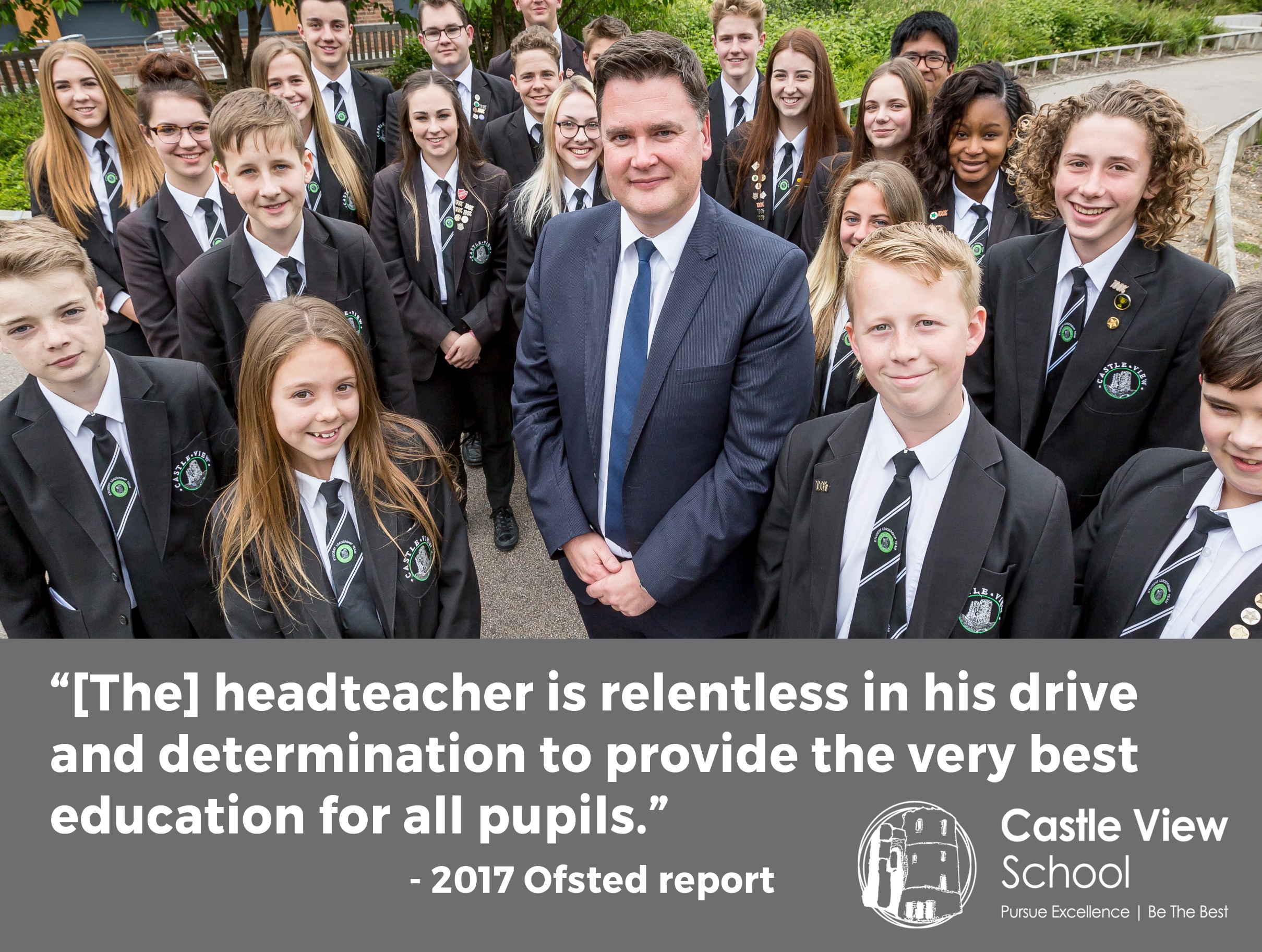 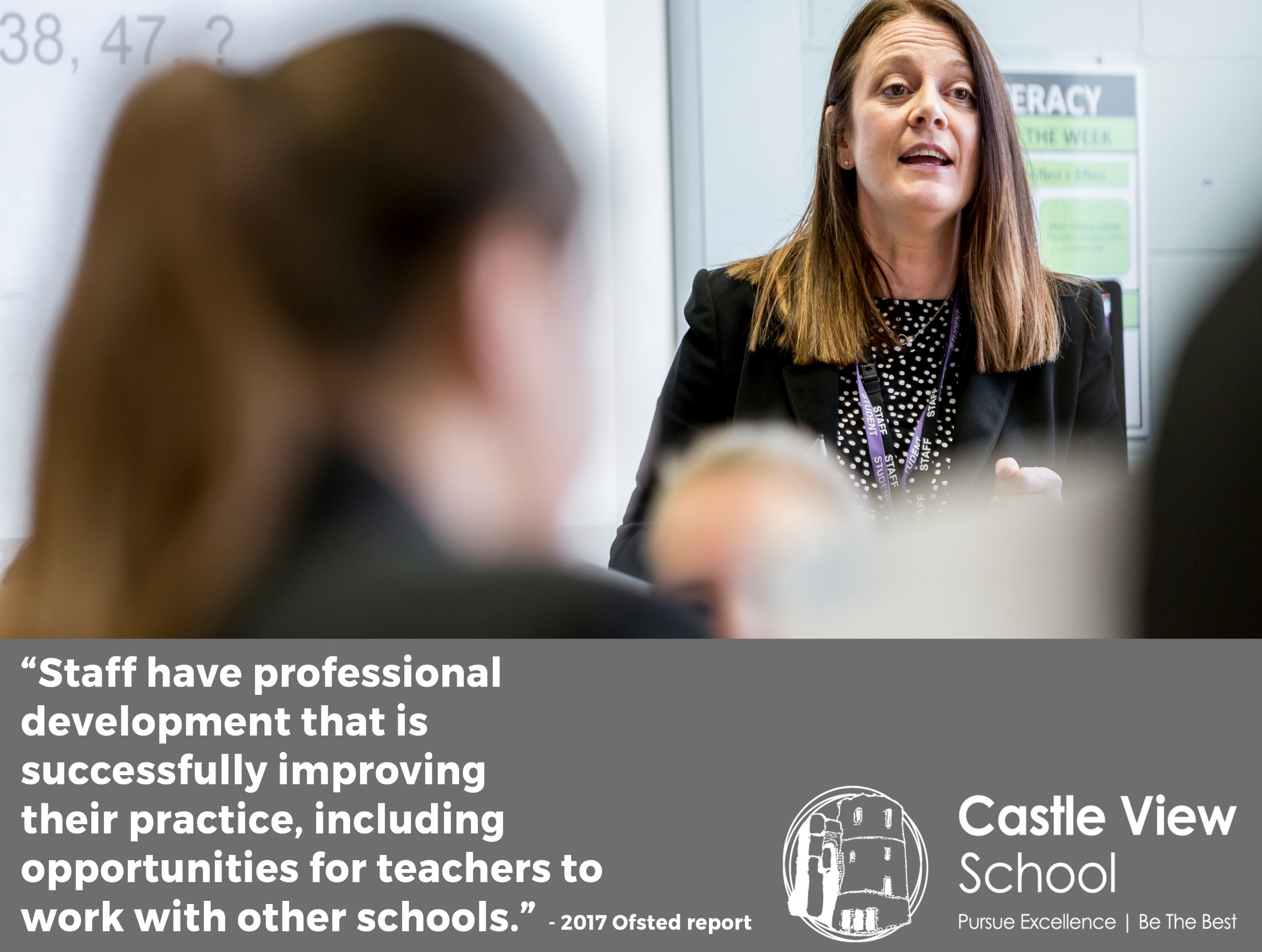 